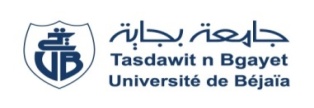 Université Abderrahmane MIRA de BejaiaFaculté des Sciences Économiques, Commerciales et des Sciences de GestionDépartement des Sciences ÉconomiquesNiveau : L3 ÉCONOMIE QUANTITATIVEExamen de Rattrapage – 2ème semestre (S2) – 2019/2020Module : Introduction à l’Économie PubliqueÉtudiant (e) :NOM : ..........................................................Prénom : .......................................................Groupe : .......................................................Matricule : .....................................................Email : ………………………………………Chargé de cours :IntroductionSection 1Section 2Sous-section 1Sous-section 2ConclusionNom de l’enseignantSection/groupeAdresse mailNom de l’enseignantSection/groupeAdresse mailCHALANE SmailL3 Économie Quantitativechalane.smail.edu@gmail.comCHALANE SmailL3 Économie Quantitativechalane.smail.edu@gmail.com